中華大學校園徵才博覽會企劃書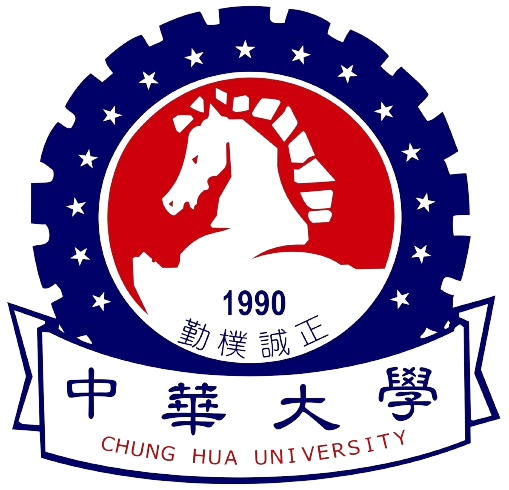 主辦單位：勞動部勞動力發展署桃竹苗分署
承辦單位：中華大學 學務處 就業輔導與校友服務組重要活動日程一覽表活動企劃書活動名稱：校園徵才博覽會活動目的：
1.提供應屆畢業生、在校生及校友就業機會，並協助其做好求職前準備，使其踏入社會前能更具競爭力。
2.邀請績優廠商蒞校共同參與，讓學生直接與企業接觸交流，一方面使廠商能從校園中找到所需之人力資源，另一方面也幫助學生能順利達到畢業即就業的目標。主辦單位：勞動部勞動力發展署桃竹苗分署
　　　　　中華大學 學務處 就業輔導與校友服務組活動對象：本校在校學生及待(轉)業之校友活動日期：2024年4月30日 (二)費用：活動無需交任何費用，建議自備小獎品吸引人潮自由贊助：
　　為鼓勵學生參與，本次活動舉辦集點兌獎及摸彩活動，學生每到一個攤位互動，廠商可視與學生互動情況給予1點，集滿可至廣場兌換點心一份，另敬邀參與企業/單位提供禮品，作為摸彩用途，請待收到核定審查通過後，於4月12日(五)前將摸彩獎品寄送至中華大學就輔組收(30012 新竹市香山區五福路二段707號)。活動規劃：
一、時間：09：00~16：00二、地點：中華大學活動中心
三、其他：(1) 每間公司可申請1個攤位，活動請自行安排卸貨人力及搬運推車(2) 攤位位置由主辦單位依類別安排，恕不接受公司指定
(3) 每個攤位配置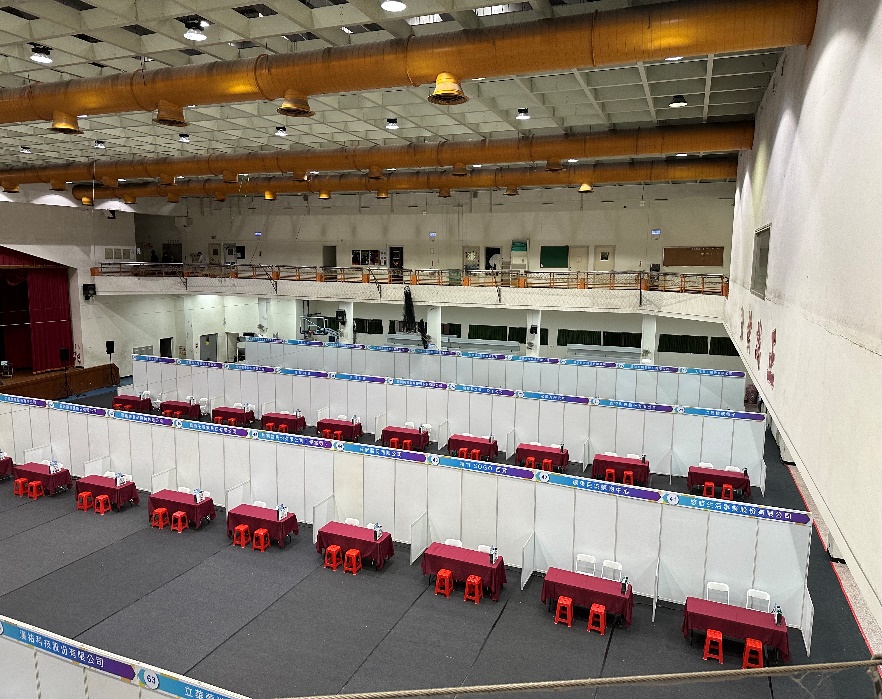 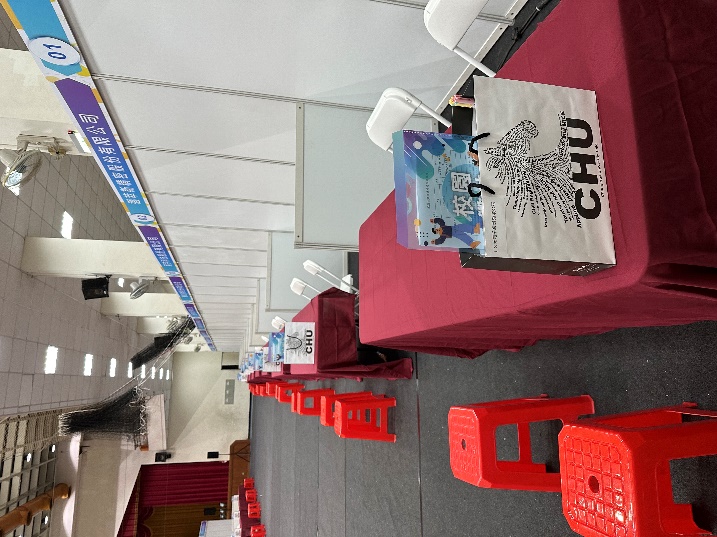 ▲攤位示意圖玖、 活動手冊：
一、為讓學生更了解參與校園徵才的各家公司機構，本次活動將彙整各公司機構簡介、實習/徵才職缺等訊息供學生查閱。二、每家公司機構限1~2頁面，資訊內容請參閱附件「活動手冊內頁」活動手冊欄位提供，超出則由主辦單位刪減，恕不提供改稿對稿服務，版面有限，請重點填寫；本次招募職缺眾多，可列出常態性職缺，另附上貴公司職缺資訊網址或QR Code供參。三、徵才職缺，不得違反【勞基法】、【就業服務法】等相關法令。四、特此提醒：雇主招募或僱用員工，「經常性薪資未達新臺幣4萬元之職缺，應公開揭示或告知其薪資範圍」。備註：若填寫「依學經歷、證照核薪」→ 將修正為「月薪4萬元起」；EX.月薪4萬元起(依學經歷、證照核薪)五、倘若「職缺待遇」欄位採薪資級距方式，則範圍不可超過5,000元。報名方式：
      一、本活動採線上報名，報名網址：https://forms.gle/D1d7HKLu2mqCHtFH6二、請先將附件「活動手冊內頁」填妥後至報名網址上傳檔案
三、報名由主辦單位受理後，以信件通知審查結果，請各承辦人收到確認信一週內回覆
四、報名確認後，請勿任意取消，若無法如期參與，最遲請於報名截止日前告知，俾利承辦單位另作安排聯絡方式：中華大學科系列表活動注意事項　　誠摯邀請各公司參與本校校園徵才博覽會活動，請報名參加活動之公司協助配合下列事項，確保活動順利進行：請確實填寫網路報名資料及參展名冊，並於活動後協助提供包括當日面談人數、履歷投遞數等相關資料，以利彙整資訊及製作活動手冊。本活動將以電子郵件為主要連絡方式，請確實填寫。如報名後需修正報名資訊者，請主動與本校承辦人連絡。且嚴禁私自轉讓或以不是報名時申請之公司名稱參展。如因未填寫或未通知而導致訊息傳達產生落差，請自行負責。當日攤位佈置請自行負責，展示之內容必須與徵才主題有關，且不得於攤位以外張貼或陳列任何商業宣傳品，也不得有營利商業行為，亦禁止使用大聲公、喇叭等器材。且不得於活動會場等公共場合散發非本活動內容之傳單、海報等。違者經本校人員禁止而仍不改善者，將影響未來活動參加資格。活動期間本校不負責個別廠商展品之保管或安全，請自行注意己身財物。活動正式時間為09：00~16：00，參展企業應依規定時間進場完成佈置及結束撤場；活動結束前，不可提前離開會場，須至少留守一名人員。每攤位平均提供電力為110V，請勿超載用電，亦不可自行外接電源；會場無提供其他延長線或轉接頭，如有需要敬請自行準備。企業於退場時所使用之場地及設施，若有損毀時應負賠償責任。參展結束撤場時各企業之廢棄物應自行處理，清除攤位之裝潢佈置（若有背膠黏著於展板上，請將板上之膠物清除），不得任意丟棄自己攤位所製造的垃圾，須負責將廢棄物分類並置於指定統一回收地點。若因疫情、天災或其他不可抗力因素，致活動需更改、取消或調整，主辦單位有最終解釋權且不負賠償責任。	附件 - 校園徵才博覽會活動手冊內頁備註：表格上徵才職類如不敷填寫，請自行增加重要注意事項：根據分署舉辦之就博會尚未開放房仲、金融、保險、殯葬、補習班等行業參加，但各中心自行舉辦之徵才活動於合乎勞基法之前提下由各中心自決。為維護求職者權益，上開產業之廠商需填寫承諾書(如下頁附件)後，掃描回傳並寄至30012 新竹市香山區五福路二段707號 就輔組收，故以上公司欲參加該次活動，廠商需事先簽回承諾書，不可蓋發票章<需加蓋公司大章及本人簽名>，就業中心承辦將親自去電公司確認是否知情，如有問題再麻煩與黃小姐聯繫，謝謝。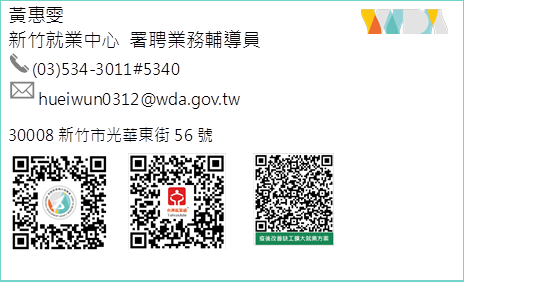 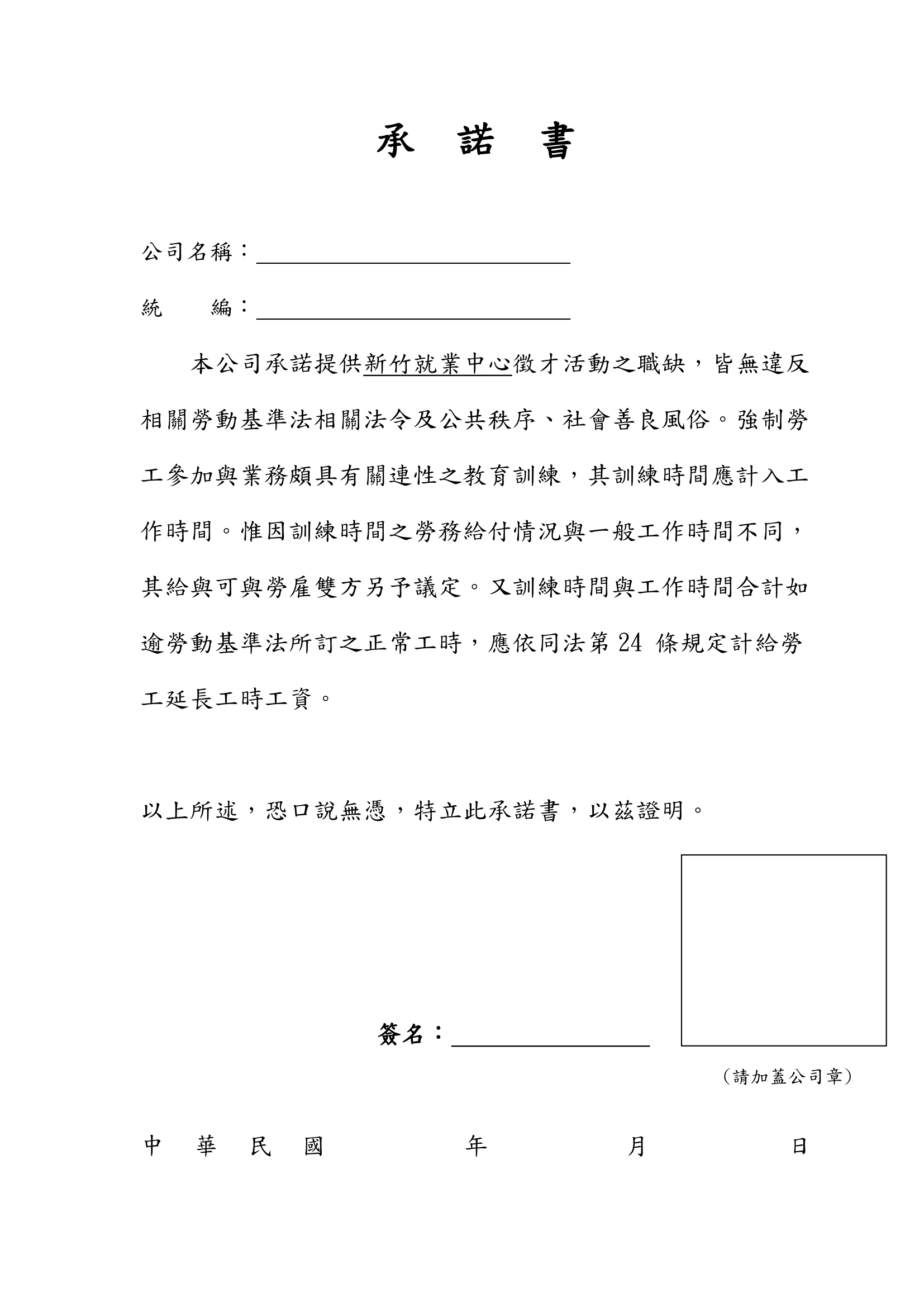 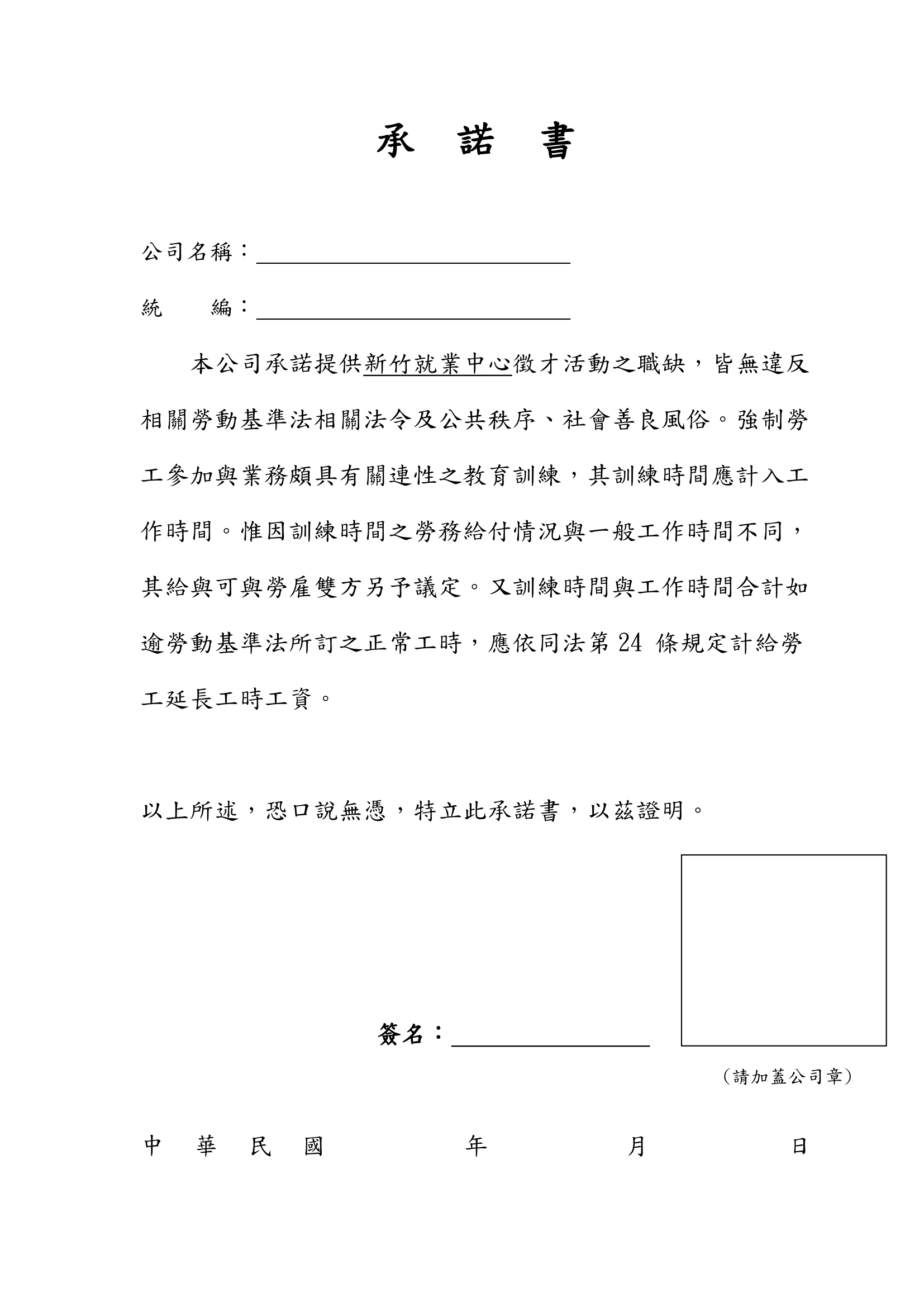 項目日程/時程說明1活動報名即日起至2024年2月29日(四)止受理報名採線上報名，網址：https://forms.gle/D1d7HKLu2mqCHtFH6請先將附件「活動手冊內頁」填妥後至報名網址上傳檔案本活動無須支付任何費用，請事先報名報名截止後，本校將依學生實際需求進行審核及確認通知本活動開放招募實習及就業職缺本校為推動QS雇主滿意度調查，可參加調查之企業，將優先安排2核定通知預計2024年3月以信件通知審查結果企業廠商預計80家，公部門預計6家3校園徵才博覽會2024年4月30日(二)，9:00~16:00活動開始前1小時可入校場佈(8:00-9:00)攤位位置由主辦單位依類別安排每間公司可申請1個攤位；有分店之產業以1間為主項目規格數量備註組間隔間長3M*寬1M*高2.5M1以實際為主公司名稱橫幅標示牌長297cm*寬27cm1統一製作電源配置2孔插座(110V/5A)1請自備延長線長桌+座椅1長桌(180*60cm)+4椅1以實際為主餐盒及瓶裝水葷/素1~3依公司人數發放(3人以內)聯繫窗口：林小姐電話：(03)5374281 #6151 聯繫窗口：謝小姐電話：(03)5374281 #6150  Email：chu_alumni@g.chu.edu.twEmail：chu_alumni@g.chu.edu.tw學院別系所名稱資訊電機學院　電機工程學系資訊工程學系機械工程學系光電與材料工程學系電子工程學系生物資訊學系工程科學博士學位學程管理學院工業管理學系資訊管理學系企業管理學系財務管理學系國際企業學系西英格蘭大學企業管理雙學士學位學程管理博士學位學程中華大學美國舊金山州立大學資訊管理與決策科學學士學位學程管理學院進修學士班建築與設計學院建築與都市計畫學系景觀建築學系土木工程學系工業產品設計學系國際人文社會暨智慧商務學院行政管理學系應用日語學系應用外語暨智慧商務學士學位學程國際事務暨智慧行銷學士學位學程觀光學院　　　觀光學院學士班餐旅管理學系觀光與會展活動學系旅遊與休閒學系觀光學院碩士班國際觀光與酒店管理雙學士學位學程公司名稱(同為攤位門楣)統一編號攤位編號攤位編號(企業不需填寫)(企業不需填寫)(企業不需填寫)公司地址聯絡人聯絡人公司網址電話電話行業類別□科技業(資訊類/工程製造類) □建築業(營造類/設計類) □服務業(餐飲類/住宿類) □其他□科技業(資訊類/工程製造類) □建築業(營造類/設計類) □服務業(餐飲類/住宿類) □其他□科技業(資訊類/工程製造類) □建築業(營造類/設計類) □服務業(餐飲類/住宿類) □其他□科技業(資訊類/工程製造類) □建築業(營造類/設計類) □服務業(餐飲類/住宿類) □其他EmailEmail公司簡介1.請以微軟正黑體12級字填寫，行距為固定行高16點。2.請盡量以簡單、重點介紹為原則。1.請以微軟正黑體12級字填寫，行距為固定行高16點。2.請盡量以簡單、重點介紹為原則。1.請以微軟正黑體12級字填寫，行距為固定行高16點。2.請盡量以簡單、重點介紹為原則。1.請以微軟正黑體12級字填寫，行距為固定行高16點。2.請盡量以簡單、重點介紹為原則。1.請以微軟正黑體12級字填寫，行距為固定行高16點。2.請盡量以簡單、重點介紹為原則。1.請以微軟正黑體12級字填寫，行距為固定行高16點。2.請盡量以簡單、重點介紹為原則。1.請以微軟正黑體12級字填寫，行距為固定行高16點。2.請盡量以簡單、重點介紹為原則。1.請以微軟正黑體12級字填寫，行距為固定行高16點。2.請盡量以簡單、重點介紹為原則。1.請以微軟正黑體12級字填寫，行距為固定行高16點。2.請盡量以簡單、重點介紹為原則。福利制度1.請以微軟正黑體12級字填寫，行距為固定行高16點。2.請盡量以簡單、重點介紹為原則。※補充說明：雇主應替員工投保及提供之法定義務，請"勿"填入該欄位【如:勞保、健保、就保等】，如誤填主辦單位將代為移除。請填寫福利制度，謝謝！1.請以微軟正黑體12級字填寫，行距為固定行高16點。2.請盡量以簡單、重點介紹為原則。※補充說明：雇主應替員工投保及提供之法定義務，請"勿"填入該欄位【如:勞保、健保、就保等】，如誤填主辦單位將代為移除。請填寫福利制度，謝謝！1.請以微軟正黑體12級字填寫，行距為固定行高16點。2.請盡量以簡單、重點介紹為原則。※補充說明：雇主應替員工投保及提供之法定義務，請"勿"填入該欄位【如:勞保、健保、就保等】，如誤填主辦單位將代為移除。請填寫福利制度，謝謝！1.請以微軟正黑體12級字填寫，行距為固定行高16點。2.請盡量以簡單、重點介紹為原則。※補充說明：雇主應替員工投保及提供之法定義務，請"勿"填入該欄位【如:勞保、健保、就保等】，如誤填主辦單位將代為移除。請填寫福利制度，謝謝！1.請以微軟正黑體12級字填寫，行距為固定行高16點。2.請盡量以簡單、重點介紹為原則。※補充說明：雇主應替員工投保及提供之法定義務，請"勿"填入該欄位【如:勞保、健保、就保等】，如誤填主辦單位將代為移除。請填寫福利制度，謝謝！1.請以微軟正黑體12級字填寫，行距為固定行高16點。2.請盡量以簡單、重點介紹為原則。※補充說明：雇主應替員工投保及提供之法定義務，請"勿"填入該欄位【如:勞保、健保、就保等】，如誤填主辦單位將代為移除。請填寫福利制度，謝謝！1.請以微軟正黑體12級字填寫，行距為固定行高16點。2.請盡量以簡單、重點介紹為原則。※補充說明：雇主應替員工投保及提供之法定義務，請"勿"填入該欄位【如:勞保、健保、就保等】，如誤填主辦單位將代為移除。請填寫福利制度，謝謝！1.請以微軟正黑體12級字填寫，行距為固定行高16點。2.請盡量以簡單、重點介紹為原則。※補充說明：雇主應替員工投保及提供之法定義務，請"勿"填入該欄位【如:勞保、健保、就保等】，如誤填主辦單位將代為移除。請填寫福利制度，謝謝！1.請以微軟正黑體12級字填寫，行距為固定行高16點。2.請盡量以簡單、重點介紹為原則。※補充說明：雇主應替員工投保及提供之法定義務，請"勿"填入該欄位【如:勞保、健保、就保等】，如誤填主辦單位將代為移除。請填寫福利制度，謝謝！徵才職類及相關條件
●待遇填寫說明：(金額必填)若採薪資級距呈現，範圍不可超過5,000元提醒您：2024/1/1起，基本工資已調漲:月薪27,400元，時薪183元徵才職類及相關條件
●待遇填寫說明：(金額必填)若採薪資級距呈現，範圍不可超過5,000元提醒您：2024/1/1起，基本工資已調漲:月薪27,400元，時薪183元徵才職類及相關條件
●待遇填寫說明：(金額必填)若採薪資級距呈現，範圍不可超過5,000元提醒您：2024/1/1起，基本工資已調漲:月薪27,400元，時薪183元徵才職類及相關條件
●待遇填寫說明：(金額必填)若採薪資級距呈現，範圍不可超過5,000元提醒您：2024/1/1起，基本工資已調漲:月薪27,400元，時薪183元徵才職類及相關條件
●待遇填寫說明：(金額必填)若採薪資級距呈現，範圍不可超過5,000元提醒您：2024/1/1起，基本工資已調漲:月薪27,400元，時薪183元徵才職類及相關條件
●待遇填寫說明：(金額必填)若採薪資級距呈現，範圍不可超過5,000元提醒您：2024/1/1起，基本工資已調漲:月薪27,400元，時薪183元徵才職類及相關條件
●待遇填寫說明：(金額必填)若採薪資級距呈現，範圍不可超過5,000元提醒您：2024/1/1起，基本工資已調漲:月薪27,400元，時薪183元徵才職類及相關條件
●待遇填寫說明：(金額必填)若採薪資級距呈現，範圍不可超過5,000元提醒您：2024/1/1起，基本工資已調漲:月薪27,400元，時薪183元徵才職類及相關條件
●待遇填寫說明：(金額必填)若採薪資級距呈現，範圍不可超過5,000元提醒您：2024/1/1起，基本工資已調漲:月薪27,400元，時薪183元徵才職類及相關條件
●待遇填寫說明：(金額必填)若採薪資級距呈現，範圍不可超過5,000元提醒您：2024/1/1起，基本工資已調漲:月薪27,400元，時薪183元職務名稱類別工作時間學歷科系工作內容工作內容待遇待遇人數工作地點（範例）行政人員正職08:00-17:00不拘一般行政庶務處理與主管交辦事項一般行政庶務處理與主管交辦事項月薪29800元月薪29800元3新竹市香山區（範例）工讀生兼職09:00-18:00大學/企管系1.一般行政處理2.營運活動規劃與執行1.一般行政處理2.營運活動規劃與執行月薪35000元月薪35000元2新竹市香山區